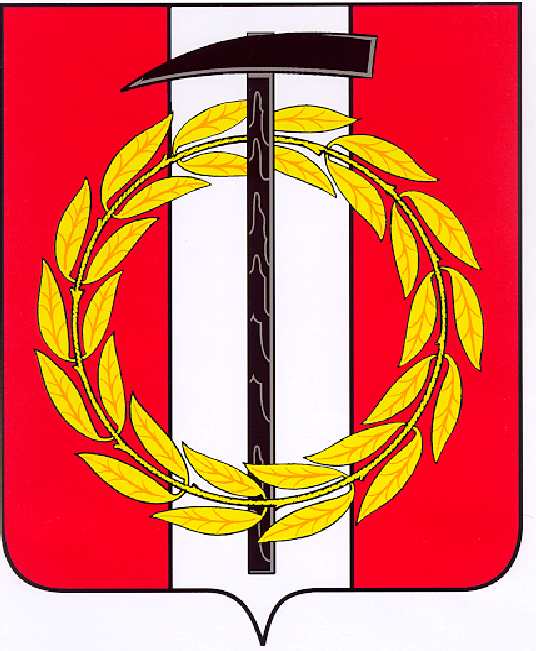 Собрание депутатов Копейского городского округаЧелябинской областиРЕШЕНИЕ     24.08.2022        555от _______________№_____О назначении собрания граждан в целяхрассмотрения и обсуждения вопросоввнесения инициативного проекта «Благоустройство стадиона МБУ «СШ № 4»посёлка Потанино Копейского городского округа В соответствии с решением Собрания депутатов Копейского городского округа от 27.01.2021 № 102-МО «Об утверждении Порядка проведения собрания или конференций граждан на территории Копейского городского округа в целях рассмотрения инициативных проектов», рассмотрев обращение инициатора проекта Пянкивского С.М. от 01.08.2022,Собрание депутатов Копейского городского округа Челябинской областиРЕШАЕТ:1. Назначить собрание граждан в целях рассмотрения и обсуждения вопросов внесения инициативного проекта:1) дата, время, место проведения собрания граждан: 16 сентября                   2022 года в 18:00 по адресу: г. Копейск, ул.19 Партсъезда, 1;2) наименование инициативного проекта: «Благоустройство стадиона МБУ «СШ № 4» посёлка Потанино Копейского городского округа»;3) способ проведения собрания граждан: очный.2. Поручить Пянкивскому Степану Михайловичу:1) заблаговременно, но не менее чем за 7 дней до проведения собрания по рассмотрению и обсуждению вопроса внесения инициативного проекта, известить граждан о времени и месте проведения собрания и вопросах, выносимых на обсуждение;2) принять меры по обеспечению общественного порядка и санитарных норм при проведении собрания граждан.3. Контроль исполнения настоящего решения возложить на постоянную комиссию Собрания депутатов Копейского городского округа  по организационным, правовым и общественно-политическим вопросам.4. Настоящее решение вступает в силу со дня принятия.Председатель Собрания депутатов                               Копейского городского округа                                                              Е.К.  Гиске